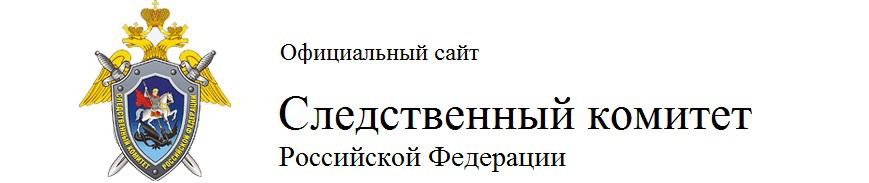 Следственным управлением разработана памятка для родителей «Безопасность детей – забота взрослых»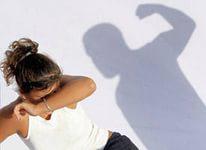 Участившиеся за последнее время несчастные случаи с детьми заставляет общество задуматься: Как защитить ребенка ? Обеспечение безопасности семьи, а в особенности детей имеет очень важное значение. Именно через ежедневное общение со своим ребенком вы узнаете о проблемах и вопросах, которые волнуют его и, решая с ним его проблемы, поможете ему научиться правильно вести себя в той или иной ситуации.Для того, чтобы безопасность ребенка не вызывала никаких сомнений, достаточно придерживаться ряда простых правил.этой связи, следственным управлением по Оренбургской области разработана памятка «Убережем наших детей от преступных посягательств».ДЛЯ РОДИТЕЛЕЙ!Если Вы хотите, чтобы ребенок соблюдал правила безопасности, научитесь сами их соблюдать.Показывайте детям свои положительные поступки.Постоянно наблюдайте и оценивайте изменения в поведении ребенка. Старайтесь обращать внимание на его окружение. Сделайте дом максимально комфортным для времяпрепровождения, как для Вашего ребенка, так и его друзей; необходимо наладить взаимоотношения с педагогами, родителями одноклассников ребенка и его друзьями.Внимательно слушайте ребенка, анализируйте, что он говорит, что его беспокоит, установите с ребенком контакт. Разговаривайте с ребенком о его друзьях, об увлечениях. Доверительные отношения станут для ребенка хорошим стимулом рассказывать о происходящих в его жизни событиях и в случае непростой ситуации родители смогут вовремя оценить степень опасности© 2007-2016 Следственный Комитет Российской Федерации1/14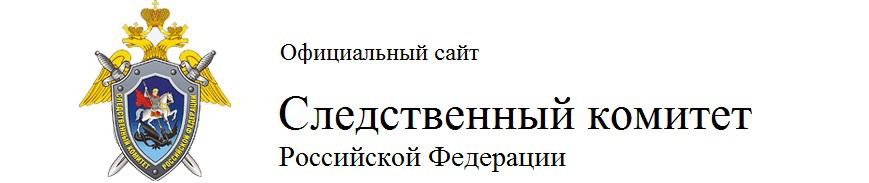 и помочь найти выход из нее.Уделяйте больше внимания своему ребенку. Дети, страдающие от нехватки родительского внимания, с большей вероятностью проявят интерес к чужому человеку (потенциальному преступнику), который сможет увлечь их. Такие люди быстро входят к ним в доверие, они умеют сопереживать детям и понимать их, становясь для них образцом взрослого человека, к которому они тянутся.Давайте ребенку максимум необходимой информации о проблеме. С раннего детства рассказывайте ребенку о правилах поведения в обществе, приводя примеры положительных и отрицательных форм проявления. Учите держать правильную дистанцию при общении со взрослыми; желательно обыгрывать такие ситуации на улице. Рассказывайте ребенку, к кому он может обратиться в случае опасности.По возможности установите на компьютере программы, блокирующие нежелательные или потенциально опасные сайты (программы «Безопасный Интернет»). Объясните ребенку, что также как и в реальной жизни, в сеть нельзя выкладывать личную информацию, к которой относятся адрес, номер телефона, место работы или учебы. Научите ребенка пресекать попытки знакомства в сети Интернет (по причине того, что новые знакомые могут оказаться злоумышленниками). Желательно вместе обсудить, какие фотографии допустимо выкладывать в социальные сети.Следите, чтобы ваш ребенок сам не провоцировал преступника на агрессивные действия излишне вызывающим внешним видом либо дорогими украшениями.Установите в подъезде железные двери с кодом во избежание проникновения в него «асоциальных граждан», бомжей или наркоманов. Объясните ребенку, что в Ваше отсутствие никто не станет обращаться к нему, и поэтому не зачем открывать двери посторонним.Требуйте от ребенка:– чтобы, уходя из дома, дети всегда сообщали куда идут и как с ними можно связаться в случае необходимости;– чтобы избегали случайных знакомств, приглашений в незнакомые компании;– чтобы перед уходом из гостей, театра и т.п. звонили и предупреждали об этом;– чтобы не входили в подъезд, лифт с незнакомыми людьми.Во всех случаях, когда стало известно о совершенном или готовящемся преступлении© 2007-2016 Следственный Комитет Российской Федерации2/14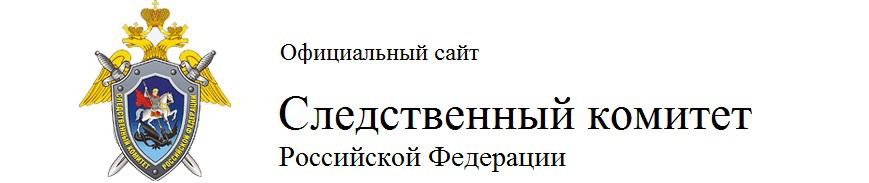 несовершеннолетнего, необходимо незамедлительно сообщить об этом в правоохранительные органы.Соблюдая правила безопасности, Ваш ребёнок сможет принять самое правильное решение в сложной ситуации и избежать встречи с преступником."Почему именно ДЕТИ становятся жертвами преступлений?"Потому что дети доверчивы и беспечны! А преступник может подобрать нужный ключик к любому ребёнку. Поэтому, прежде чем что-то делать, вашему ребёнку нужно хорошо обдумать свои действия. Избежать насилия можно. Для этого надо лишь правильно оценить ситуацию и принять правильное решение. Ваши дети должны научиться доверять своим чувствам. Если вдруг у них появилось пусть даже маленькое сомнение в человеке, который находится рядом, или их что-то насторожило, то лучше отойти от него, прекратить общение и рассказать об этом родителям.ДЛЯ ДЕТЕЙ!Соблюдая правила безопасности, ваш ребёнок сможет принять самое правильное решение в сложной ситуации и избежать встречи с преступником. Для этого нужно научить его "Правилу четырёх "не":НЕ разговаривай с незнакомцами и не впускай их в дом.НЕ заходи с ним в лифт и подъезд.НЕ садись в машину к незнакомцам.НЕ задерживайся на улице после школы, особенно с наступлением темноты Умей сказать твердое «НЕТ»:- когда тебе предлагают совершить недостойный поступок; - когда тебе предлагают попробовать что-либо запретное;если тебе предлагают поехать куда-либо, предупреждая, чтобы ты об этом никому не говорил;когда незнакомые или малознакомые люди приглашают тебя к себе в гости, на дискотеку, в клуб;© 2007-2016 Следственный Комитет Российской Федерации3/14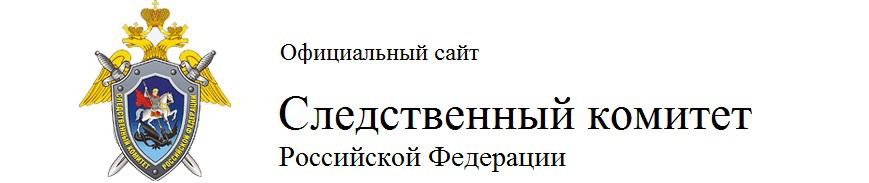 когда тебе предлагают «хорошо» провести время вдали от взрослых, родителей (посмотреть животных, поесть мороженного, поиграть в игру);если незнакомые люди предлагают подвезти тебя на машине или показать им дорогу, сидя в машине.РЕБЕНОК ОДИН ДОМАкакого возраста можно оставлять ребенка одного? Это зависит от многих обстоятельств: возраст вашего ребенка, его самостоятельность, и насколько вы ему доверяете. Необходимо постепенно приучать ребенка оставаться одного.Правила для РОДИТЕЛЕЙ, если ребенок остался один дома:На видном месте напишите телефоны, по которым он может быстро связаться (ваша работа, мобильный, полиция, скорая помощь, пожарная охрана, соседи).Постоянно повторяйте правила поведения, устраивайте маленькие экзамены, разбирайте ошибки.Сами неукоснительно выполняйте правила по безопасности. Будьте примером.Выучите с ребенком, как его зовут, и как зовут его родителей, а также домашний адрес и телефон.НО ОБЪЯСНИТЕ РЕБЕНКУ, ЧТО ЭТУ ИНФОРМАЦИЮ ОН НЕ ДОЛЖЕН РАССКАЗЫВАТЬ СЛУЧАЙНЫМ ЛЮДЯМ, КОТОРЫЕ ЗАГОВОРИЛИ С НИМ ВО ВРЕМЯ ПРОГУЛКИ ИЛИ В ТРАНСПОРТЕ!Уберите все предметы, которыми он может пораниться. Проверьте, не оставили ли вы включенной воду или газ, выключили ли электронагревательные приборы. Закройте окна и тщательно заприте входную дверь. Уходя в вечернее время, не забудьте включить свет в комнатах, это отпугнет злоумышленников, и вашему ребенку не будет страшно одному. При расположении квартиры на первом этаже, зашторьте окна, а если кто-то стучится в окно, ваш ребенок, не подходя к нему, должен громко кричать: «Папа! Иди сюда».При возвращении домой предупредите ребенка об этом по телефону или домофону. Позвонив в дверь, ребенок должен ее открывать только после того, как вы полностью назовете себя.Не оставляйте на видных местах таблетки и другие лекарства. Уходя из дома, убирайте все колющие, режущие предметы и спички. Оружие и боеприпасы храните в сейфе.© 2007-2016 Следственный Комитет Российской Федерации4/14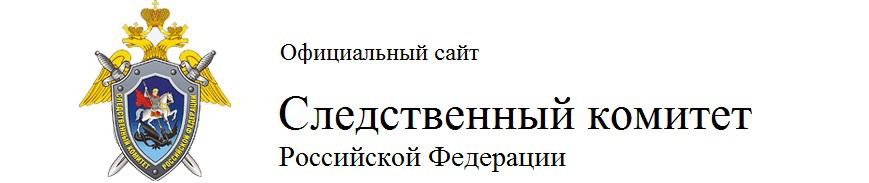 Научите ребенка правильно обращаться с телевизором, утюгом. Объясните, что лазить в розетки запрещено, а тем более засовывать в них посторонние предметы. Постарайтесь доходчиво объяснить ребенку, что пока он находится у себя дома за закрытой дверью, он в относительной безопасности, но стоит лишь открыть дверь, как грань между ним и преступником стирается, он тут же становится легкой добычей, хотя бы потому, что не готов к нападению из вне, следовательно, не может сориентироваться в сложившейся ситуации.Ошибки, которые допускают дети, оставаясь одни дома:-они, не задумываясь над последствиями, открывают дверь, и даже если кто-то стоит на лестничной площадке, спокойно идут навстречу к незнакомцу;-покидая квартиру, часто оставляют ее открытой; -беззаботно выбрасывают мусор или забирают почту, когда у них за спиной кто-то появился; -садятся в лифт с незнакомыми людьми.Дорогие родители, научите своего ребенка простым правилам:Прежде чем открыть дверь, необходимо посмотреть в глазок, нет ли за дверью посторонних.Если не видно, но слышны голоса, нужно подождать пока люди не уйдут с площадки.Открыв дверь и выйдя из квартиры, не забыть закрыть за собой дверь на ключ.Если ребенок вышел из квартиры и увидел подозрительных людей, он должен немедленно вернуться обратно.Если незнакомец оказался у ребенка за спиной, нужно повернуться к нему лицом, чтобы быть готовым обороняться. Для обороны можно использовать портфель, сумку, мусорное ведро, ключи, брелок и т.п. Нанеся нападающему неожиданный удар, нужно сразу убегать, крича: «Пожар» или «Горим».Нельзя просматривать почту около ящика, безопаснее зайти домой и посмотреть ее там.Вынося мусорное ведро или отправляясь за почтой, нужно сначала посмотреть в глазок, нет ли посторонних лиц вблизи квартиры; выходя, запереть дверь. В дверях квартиры не оставлять записки о том, куда и насколько ребенок ушел из квартиры.Если незнакомец предлагает ребенку подняться на лифте, нужно категорически отказаться, сославшись, что он задерживается или живет на втором этаже и пойдет пешком по лестнице. 9. Если незнакомец пытается зажать ребенку рот, нужно постараться укусить его за руку или за© 2007-2016 Следственный Комитет Российской Федерации5/14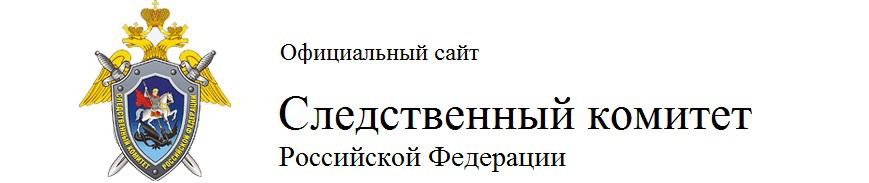 другую часть тела.ОБЩЕНИЕ ПО ТЕЛЕФОНУнастоящее время мало кто представляет общение без телефона. Нередко телефон из средства защиты превращается в «отмычку» преступников. Поэтому напомним вам основные правила пользования телефоном ребенком: 1. Поднимая трубку, не называй своего имени или имени звонящего, ты можешь ошибиться. 2. Никогда и никому не говори, что ты дома один. 3. Если просят назвать адрес, не называй, попроси перезвонить позже. 4. Договариваясь о встрече с друзьями, назначай ее на время, когда в квартире будет еще кто-то, кроме тебя. 5. Если тебя пытаются втянуть в непристойный разговор, положи трубку и сообщи обязательно родителям. 6. Приобретите телефон с автоматическим определителем номера для фиксации.ОБЩЕНИЕ С ПОСТОРОННИМИПреступники очень часто используют доверчивость детей. Но отчасти в этом виноваты взрослые, наблюдая за которыми, ребенок видит, как легко и просто они разговаривают в общественном транспорте и общественных местах с незнакомыми людьми и повторяют их действия. Как же научить ребенка осторожности. Прежде всего, ему необходимо объяснить, что все люди, не являющиеся его родными, будут для него посторонними, даже если он этих людей часто видит у себя в доме.Оставляя ребенку ключи от квартиры, не вешайте их ему на шею и не закрепляйте на поясе, оставьте их у соседей или родственников, живущих поблизости, или кладите во внутренний карман.Приучите ребенка не доверять ключи от квартиры посторонним, которые представились вашими знакомыми. Ваш ребенок не должен приводить к себе домой незнакомых людей, даже если они сослались на вас. В крайней необходимости только с разрешения родителей.Ваш ребенок никогда не должен уходить из учебного заведения (детского сада) с людьми, которых он не знает, даже если они сослались на вас.Если Вы не сможете придти за ним в школу (детский сад), предупредите, кто его заберет, и покажите этого человека в лицо (или он должен знать человека в лицо).Не забудьте предупредить воспитателя о том, кто придет за ребенком.Попросите воспитателя связаться с вами, если за ребенком пришли посторонние люди, о которых вы его не предупреждали. После этого обязательно обратитесь в милицию.© 2007-2016 Следственный Комитет Российской Федерации6/14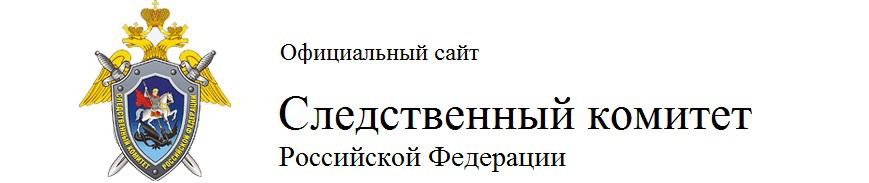 Если вашего ребенка пытаются увести насильно, он должен привлечь к себе внимание людей, крича: «Это не мои родители! Я их не знаю!»Если ребенка доставили в милицию, он должен сообщить свой адрес, телефон родителей и свое имя.ОПАСНЫЕ ДЛЯ РЕБЕНКА МЕСТА:ЛИФТВходи в лифт, только убедившись, что на площадке нет постороннего, который вслед за тобой зайдёт в кабину.Если в вызванном лифте уже находится незнакомый человек, не входи в кабину.Не входи с незнакомым человеком в лифт.Если незнакомец всё-таки зашёл в лифт, не стой к нему спиной и наблюдай за его поведением.При подозрительном поведении незнакомца нажимай кнопку ближайшего этажа.Оказавшись в безопасности, немедленно позвони в милицию, сообщи, что произошло, точный адрес, а так же приметы и направление, куда ушёл нападавший.Если насильник зажимает тебе рот и снимает одежду, не угрожай, не плачь, сохраняй спокойствие, разговаривай с насильником.Если можешь - защищайся любыми способами, если представилась возможность бежать, не собирай вещи, убегай.ПОДЪЕЗДПодходя к дому, обратите внимание, не идёт ли кто-либо следом. Если кто-то идёт - не входи в подъезд. Погуляй на улице 15-20 минут, если незнакомый продолжает идти следом, расскажи о нём любому взрослому, идущему навстречу.Если в доме есть домофон, перед входом в подъезд вызови свою квартиру и попроси родителей встретить.Если незнакомый уже находится в подъезде, сразу же выйди на улицу и дождись, когда в© 2007-2016 Следственный Комитет Российской Федерации7/14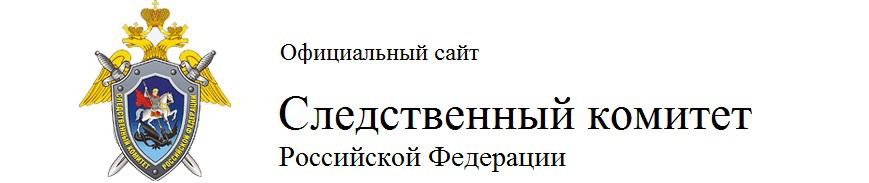 подъезд войдёт кто-то из взрослых жильцов дома.Не выходи на лестницу в позднее время. Мусор лучше выносить утром.При внезапном нападении оцени ситуацию и по возможности убегай или защищайся любым способом.ЧУЖАЯ МАШИНАМашина - это не только средство передвижения, она также может стать орудием преступника. Надо чётко знать, что садиться в чужую машину нельзя, даже если за рулём или в салоне сидит женщина. Чтобы не стать жертвой, оказавшись в чужом автомобиле, надо выполнять "Правила поведения в автомобиле":Если добираешься на попутной машине, попроси сопровождающих записать номер машины, марку, фамилию водителя и сообщи об этом родителям.Если водитель начал проявлять сексуальный интерес, попроси остановиться. Если это требование не выполнено и машина не остановлена, то открой дверь или постарайся разбить окно, то есть сделай всё, чтобы привлечь к машине внимание других водителей. Если перекрёсток патрулируется, постарайся привлечь внимание сотрудников милиции.Не соглашайся на предложение водителя взять попутчиков, а если он настаивает, попроси проехать чуть дальше и выйди из машины.Не садись в машину, если в ней уже сидят пассажиры.Идя вдоль дороги, выбирай маршрут так, чтобы идти навстречу транспорту.УЛИЦАДержать ребенка все время дома почти нереально, да и нельзя, ведь ему нужен свежий воздух,самое главное, общение с друзьями – сверстниками. Поэтому вы встанете перед проблемой «ребенок и улица». Желанная свобода на улице порой играет злые шутки с нашими детьми. А это значит, что выходя на улицу, они должны быть еще более внимательны и осторожны.Оставляя ребенка на улице, договоритесь с кем-то из соседей, гуляющих с детьми, присмотреть за ним.Переходя дорогу, обязательно пользуйтесь переходами и соблюдайте правила безопасности на дороге.© 2007-2016 Следственный Комитет Российской Федерации8/14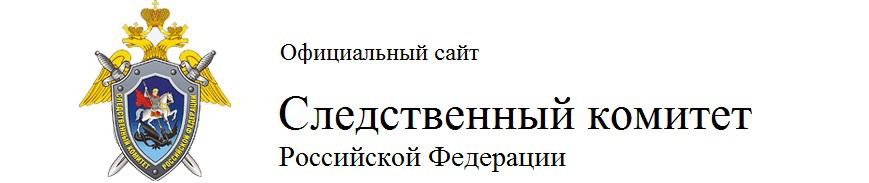 Если приходится вечером идти в одиночку, шагай быстро и уверенно и не показывай страха, можно подойти к женщине, которая вызывает доверие, или к пожилой паре и идти рядом с ними.В общественном транспорте садись ближе к водителю или машинисту и выходи из вагона в последний момент, не показывая заранее, что твоя остановка следующая.Не голосуй на дороге и не отвечай на предложение подвезти или просьбу показать, как проехать туда-то. Ни в коем случае не садись в машину, чтобы показать дорогу.Не ходи в отдалённые и безлюдные места.Иди по улице в тёмное время в группе, вышедшей из транспорта.Переходи по подземному переходу в группе.Увидев впереди группу людей или пьяного, лучше перейди на другую сторону улицы или измени свой маршрут.Если автомобиль начинает медленно двигаться рядом, перейди на другую сторону дороги.Всегда предупреждай родственников о том, куда идёшь, и попроси их встретить в вечернее время.На улице даже днём детей подстерегает множество опасностей. Вот, что надо делать, если к тебе подойдёт незнакомец:не жди, когда тебя схватят;если можешь, брось что-нибудь в лицо нападавшему (например, портфель, мешок с обувью или просто горсть мелочи), чтобы на некоторое время привести его в замешательство и отвлечь;убегай в сторону, где много людей;если тебе зажимают рот рукой, укуси за руку;используй любые подсобные средства: ручку, расческу, ключи (вонзи в лицо, в ногу, в руку нападающего), любой аэрозоль (направь струю в глаза), каблук (сильно топни каблуком по ноге нападающего);© 2007-2016 Следственный Комитет Российской Федерации9/14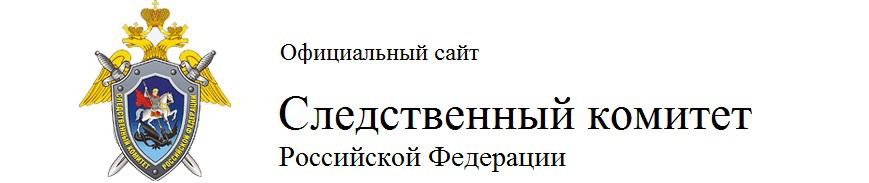 дерись изо всех сил, не размахивай беспорядочно руками. Надо причинить нападающему максимальную боль;как только он ослабит хватку - убегай.ПОХИЩЕНИЕ ДЕТЕЙВсё чаще мы слышим о похищениях, изнасилованиях и убийствах детей. Задумывались ли Вытом, чем Вы, родители, можете помочь детям, чтобы они не стали частью этой пугающей статистики.ЭТО ВАЖНО ЗНАТЬЗлоумышленник не хватает ребенка за руку и силой не утаскивает его в безлюдное место. В 99,9% случаев ребенок по доброй воле следует за ним, увлеченный каким-либо заманчивым предложением.Вы можете своего ребенка с ног до головы обвесить радио-маячками, но это не спасет его от преступления (это лишь поможет следствию найти преступника). Но вы можете в максимально понятной ребенку форме пояснить, что есть некие злые люди, которые крадут детей.Нет и не было и никогда не будет более эффективной меры, чем обычное ИНФОРМИРОВАНИЕ РЕБЕНКА о возможной опасности.Объясните ребенку подробно всего одно положение – нормальному взрослому человеку от ребенка НИ-ЧЕ-ГО не нужно. Если «незнакомый дядя» или «незнакомая тётя» предлагает проследовать за ним/ней, ВНЕ ЗАВИСИМОСТИ КУДА и ВНЕ ЗАВИСИМОСТИ ЗАЧЕМ, то (обращаетесь вы к ребенку) 100% этот дядя или эта тётя – ПОХИТИТЕЛЬ детей.Вот примерные диалоги, которые составляют похитители:Девочка, там котята без мамы в коробке сидят. Пошли со мной, я покажу, где. Они такие милые. Может, себе одного возьмешь.Привет, дети. У меня в квартире живет настоящий ежик. Вот его фото. Пойдемте со мной, я дам вам его на руках подержать.Любишь мороженое, мальчик? У меня полный холодильник остался после того, как у меня гостили племяшки. Они все мороженое не съели, а собой его взять не смогли, потому что оно в сумках растает. Ну не выбрасывать же его. Хочешь, мальчик, я его тебе отдам?© 2007-2016 Следственный Комитет Российской Федерации10/14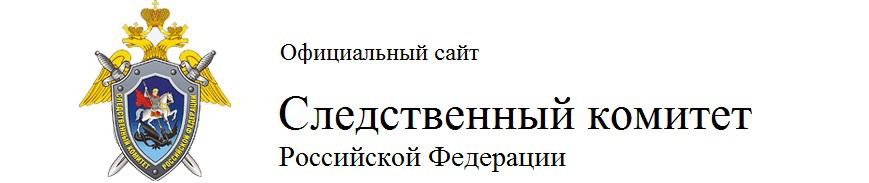 Эй, девочка (мальчик), – говорит незнакомец из авто, – а как проехать на улицу Пушкина? Я тут уже второй час катаюсь, и мне все пальцем тычут, что она – там. Я еду туда, а там люди в другую сторону показывают. Как сговорились все. Девочка, садись в машину и покажи мне улицу. Я тебе 500 рублей за это заплачу. А потом обратно сюда же привезу. Садись, не бойся…Мальчик, тебя как зовут? – обращается к ребенку незнакомец из авто.– Меня? Антон. А что?– Ну, наконец-то я тебя нашел! Несколько часов по району мотаюсь. Меня попросили соседи твоих родителей тебя срочно найти и в больницу везти. Твоей маме плохо стало. Садись скорее в машину я тебя в больницу отвезу.– А папа уже там, в больнице?– ребенок может невольно задать самые разные уточняющие вопросы, не от недоверия, а машинально.– Антон, я не знаю. Я даже твоих родителей не знаю. Я друг ваших соседей с пятого этажа. Ну, дяди Олега и тети Наташи. Ну, ты должен их знать. Они позвонили мне и еще многим людям на машинах. Мы тут тебя всем районом ищем. Нет времени. Садись в машину. По дороге все объясню.Эффективность последнего приема базируется на фундаментальных свойствах человеческой психологии – в стрессовой ситуации человек неадекватно оценивает ситуацию и не склонен к логическим суждениям.Похитители могут выдумать множество новых приемов, но, так или иначе, в основе всегда будут котята, ежики, мороженое, быстрые деньги или «я знакомый ваших родителей».Приведите все эти примеры Вашему ребёнку, расскажите ему подробно, что не нужно вестись на провокации.Родители должны:Избегать одежды и игрушек с именем вашего ребенка на нем. Ребенок не будет бояться и опасаться того, кто знает его имя.Проверять и лично знать всех друзей вашего ребенка.Никогда не оставлять ребенка без присмотра в общественных местах, коляске или автомобиле.Даже на минуту.Всегда сопровождать детей в туалет в общественных местах и просить их никогда не играть в безлюдном районе.Всегда сопровождать вашего ребенка от двери до двери в садик, школу, бассейн.© 2007-2016 Следственный Комитет Российской Федерации11/14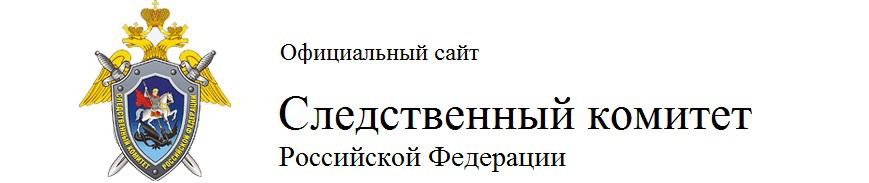 Объяснить детям места, где они могут получить помощь, если они в беде.Иметь актуальную цветную фотографию своего ребенка.Проследить, чтобы дети знали экстренные номера вызова милиции, скорой, пожарной службы.Научите ваших детей думать, быть умным, но не терять голову в опасной ситуации, только в этом случае, если они когда-либо окажутся наедине с возможным похитителем, они смогут действовать.Как следует вести себя ребенку?Маленькие дети должны знать:Они никогда не должны говорить, что они в доме одни, если отвечают по телефону. Они могут сказать, что они готовы принять сообщение от звонящего, а когда родители освободятся, то перезвонят.Никогда не открывать дверь, если они дома одни, и неважно, кто будет находиться по ту сторону двери.Не приглашать в дом людей без разрешения одного из родителей.Не идти из дома, не давая никому знать, куда они направляются.Никогда не садится в автомобиль постороннего человека без разрешения родителей.Не брать конфеты или другие подарки от незнакомых людей или кто-либо другого, не спрашивая родителей в первую очередь.Никогда не играть в пустынных зданиях и изолированных районах.Нарушать правила, разбрасывать вещи и привлекать внимание любым способом при попытке кого-либо затащить их в автомобиль или увести за собой.Отойти от автомобиля, который едет за ними, если они не знают водителя, и постараться свернуть в противоположную сторону.Ребенок должен хорошо знать свой домашний адрес, телефон и телефоны родителей.Научите ребёнка вовремя сказать «нет» взрослым, если человек хочет что-то сделать не так.© 2007-2016 Следственный Комитет Российской Федерации12/14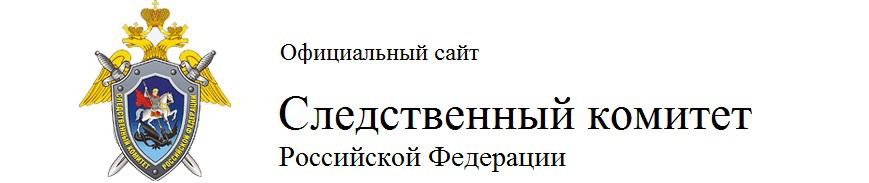 Объясните ребёнку, что никто не имеет права касаться любых частей его тела, особенно половых органов.Они должны рассказать преподавателю в школе, милиции или родителям о тех, кто выставляет и демонстрирует им интимные части тела.Сообщать родителям, если кто-то из взрослых попросил их держать в тайне от них что-либо.Обратиться к ближайшему кассиру, продавцу или администратору торгового зала, в случае, если он потерялся в магазине или торговом центре.Подростки должны:Рассказать родителям, где они находятся в любое время или оставить записку дома.Никогда не передвигаться автостопом.Избегать передвижений через пустые парки, поля или аллеи.Позвать на помощь, если они заметили, что за ними следят.Научиться распознавать подозрительное поведение и помнить описание человека или транспортного средства, чтобы проинформировать родителей или милицию. Написать номерной знак в грязи или снегу, если нет ничего другого.случае нападения ради завладения деньгами, драгоценностями и одеждой, проще отдать, а не рисковать здоровьем.Чувствовать, что они могут поговорить с родителями и попросить забрать их в любое время, в любом местеНаучите ваших детей думать, быть умным, но не терять голову в опасной ситуации, только в этом случае, если они когда-либо окажутся наедине с возможным похитителем, они смогут действовать.Граждане, располагающие информацией о том, что ребенок стал или может стать жертвой преступления, а также о любых фактах оставления ребенка в опасности и нахождения в трудной жизненной ситуации имеют возможность позвонить по телефонам: для области: +7828-76-02, телефон доверия: 8 (3532) 34-36-26. Прием сообщений производится в режиме прямой связи с дежурным следственного управления.© 2007-2016 Следственный Комитет Российской Федерации13/14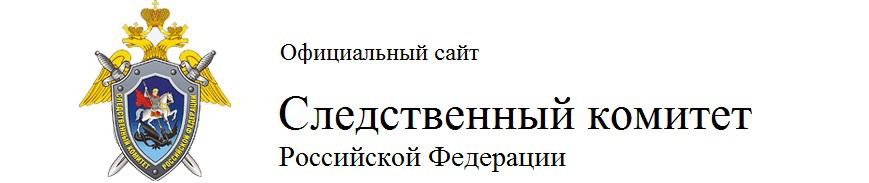 28 Сентября 2016© 2007-2016 Следственный Комитет Российской Федерации14/14Powered by TCPDF (www.tcpdf.org)